Joint à lévres LD 150Unité de conditionnement : 1 pièceGamme: K
Numéro de référence : 0175.0272Fabricant : MAICO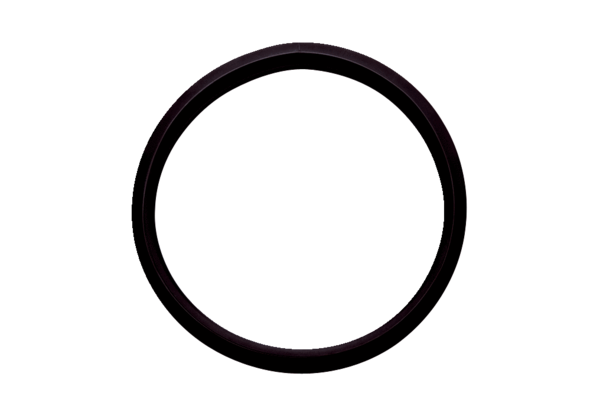 